EXECUTIVE COMMITTEEVIRGINIA CAINE, MDDirectorMarion County Health DepartmentPAUL HALVERSON, DRPHProfessor and Founding DeanIU Richard M. Fairbanks School of Public HealthJOHN KUNZER, MDEVP - PresidentCommunity Physician NetworkGEORGIANA REYNALChief Advocacy OfficerAscension St. VincentSTAFFJULIE BURNS 
Chief Executive Officer 
317.921.1261 Julie.Burns@JumpINHealth.orgJONATHAN BARCLAYKnowledge and Data Manager317.920.2564Jonathan.Barclay@JumpINHealth.orgMEGAN MCKINNEY COOPER Communications Director
317.921.1258Megan.McKinneyCooper@JumpINHealth.org  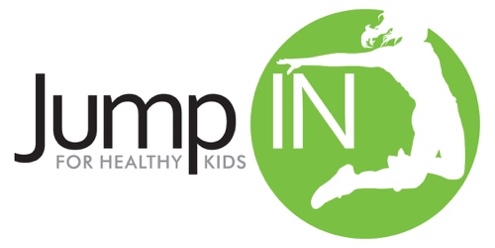 